Doodlemaths Christmas Challenge 2021 15 baubles for 15 days. Each day you complete your doodles, write your number of stars in a bauble and colour it in. If you complete the tree by the 4th of December, give it to your teacher for a special treat and Christmas Challenge certificate.  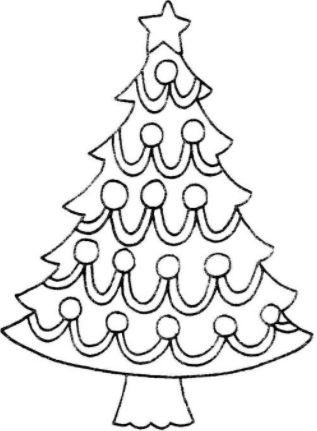 